Проект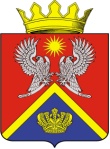 АДМИНИСТРАЦИЯ СУРОВИКИНСКОГОМУНИЦИПАЛЬНОГО РАЙОНАВОЛГОГРАДСКОЙ ОБЛАСТИПОСТАНОВЛЕНИЕот                                                             № О внесении изменений в постановление администрации Суровикинского муниципального района  Волгоградской области от 10.01.2018 № 4 «Об утверждении Порядка установления, изменения и отмены муниципальных маршрутов регулярных перевозок, а также изменения расписаний движения транспортных средств по муниципальному маршруту регулярных перевозок в границах Суровикинского муниципального района Волгоградской области и Порядка ведения реестра муниципальных маршрутов регулярных перевозок»Постановляю:Внести в постановление администрации Суровикинского муниципального района Волгоградской области от 10.01.2018 № 4 «Об утверждении Порядка установления, изменения и отмены муниципальных маршрутов регулярных перевозок, а также изменения расписаний движения транспортных средств по муниципальному маршруту регулярных перевозок в границах Суровикинского муниципального района Волгоградской области и Порядка ведения реестра муниципальных маршрутов регулярных перевозок» (далее именуется - постановление), следующие изменения:пункт 4 изложить в следующей редакции:«4. Контроль за выполнением настоящего постановления возложить на заместителя главы по экономике и инвестиционной политике, начальника отдела по экономике и инвестиционной политике Т.А. Гегину.».в Порядке установления, изменения и отмены муниципальных маршрутов регулярных перевозок, а также изменения расписаний движения транспортных средств по муниципальному маршруту регулярных перевозок в границах Суровикинского муниципального района Волгоградской области, утвержденном постановлением:а) в пункте 1.3. раздела 1 слова «отдела экономики и инвестиционной политики администрации Суровикинского муниципального района Волгоградской области» заменить словами «отдела по экономике и инвестиционной политике администрации Суровикинского муниципального района Волгоградской области»;б) во втором абзаце пункта 3.1. раздела 3 слова «не более чем на 10 процентов» заменить словами «не более чем на 70 процентов».2. Настоящее постановление вступает в силу после обнародования путем размещения на информационном стенде в здании администрации Суровикинского муниципального района, расположенном по адресу: Волгоградская область, г. Суровикино, ул. Ленина, 64.Глава Суровикинского муниципального района                                                             И.В.Дмитриев